MondayTuesdayWednesdayThursdayFridayMaths – Adding two 2-digit numbers.Complete pages 24 - 27 in the ‘Power Maths Year 2 Practice Book Summer Home Edition’.(If you have book one, complete the next couple of pages) Maths – Subtracting a 2-digit number from another.Complete pages 28 - 31 in the ‘Power Maths Year 2 Practice Book Summer Home Edition’.Maths – Making number bonds to 100.Complete pages 32 - 35 in the ‘Power Maths Year 2 Practice Book Summer Home Edition’.Maths –Multiplication Sentences.Complete pages 36 - 39 in the ‘Power Maths Year 2 Practice Book Summer Home Edition’.Maths –Using Arrays.Complete pages 40 - 43 in the ‘Power Maths Year 2 Practice Book Summer Home Edition’.English -ComprehensionUnit 2 – Traditional TaleLook at Treasure House (Collins Connect).English – GrammarUnit 9 – Progressive Verb FormsLook at Treasure House (Collins Connect).English –Spelling – Homophones and near homophonesLook at the PowerPoint.Complete the ‘Code Word Jumble sheet’.English – Practise yesterday’s spellings by putting each word into a sentence. Remember to use capital letters and full stops.Make your sentences interesting. English –Commotion in the Ocean Read the book or  watch the short video again. youtube.com/watch?v=9pRhgZ8JffsChoose a fish or sea creature and have a go at writing your own poem in the style of the book. GeographyOceans of the world.Look at the PowerPoint.Complete the ‘Oceans of the World’ labelling sheet. ScienceThe Environment –Forest FriendsLook at the PowerPoint. Complete the attached Rainforest Research activity. R.EWhat is Tzedakah and why is it important for Jewish people? (sa-da-kah) Watch the short video.youtube.com/watch?v=CoT5uk8j8FkFor Jewish people, helping those in need is a commandment, a sacred obligation. The Hebrew word for giving to those in need is “Tzedakah,” but it doesn’t just mean charity. “Tzedakah” comes from the Hebrew word “tzedek”, which means righteousness or justice, so giving Tzedakah is not just a nice thing to do; Jewish people believe that it is the just or right thing to do.Write about the different ways you help and give to others. ICTTransum Logo–Continue the work from last week. Use simple computerprogramming language to control a ‘Turtle’.Look at this website. transum.org/software/Logo Have a go at completing Level 3.ArtJellyfishCreate your own jellyfish using half of a paper plate or a semi-circle of card from a cereal box. Use strips of old carrier bags, pieces of wool or string to make tentacles. 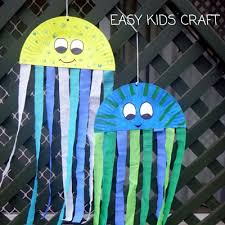 